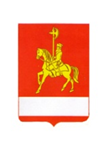 АДМИНИСТРАЦИЯ  КАРАТУЗСКОГО  РАЙОНАПОСТАНОВЛЕНИЕ12.05.2023                                  с. Каратузское                                          № 445-пО   признании утратившим силу  постановления  администрации Каратузского района  от 28.04.2022 № 352-п «Об утверждении Порядка предоставления иных межбюджетных трансфертов  бюджетам муниципальных  образований Каратузского района на реализацию мероприятий по неспецифической профилактике инфекций, передающихся иксодовыми клещами, путем организации и проведения акарицидных обработок наиболее посещаемых населением участков территории природных очагов клещевых инфекций»В соответствии со статьей 142 Бюджетного кодекса Российской Федерации и Уставом муниципального образования «Каратузский  район, ПОСТАНОВЛЯЮ:           1. Постановление администрации Каратузского района  от 28.04.2022 № 352-п «Об утверждении Порядка предоставления иных межбюджетных трансфертов  бюджетам муниципальных  образований Каратузского района на реализацию мероприятий по неспецифической профилактике инфекций, передающихся иксодовыми клещами, путем организации и проведения акарицидных обработок наиболее посещаемых населением участков территории природных очагов клещевых инфекций», признать утратившим силу.        2. Контроль за исполнением настоящего постановления возложить на  Валерия  Владимировича  Дмитриева,  начальника отдела сельского хозяйства администрации  района.         3. Постановление вступает в силу в день, следующий за днем его официального опубликования в периодическом печатном издании «Вести муниципального образования Каратузский район».Глава района                                                                                        К.А. Тюнин